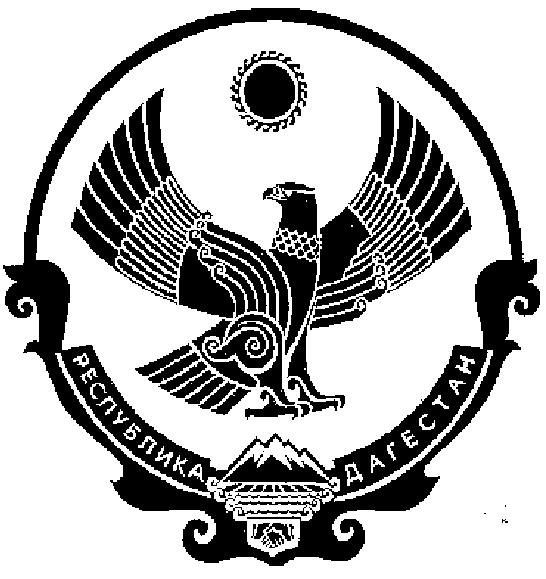 АДМИНИСТРАЦИЯ СЕЛЬСКОГО ПОСЕЛЕНИЯ «СЕЛО НОВЫЙ ЧИРКЕЙ»КИЗИЛЮРТОВСКОГО РАЙОНА РЕСПУБЛИКИ ДАГЕСТАНИНН 0516011221,ОГРН 1120546000190,КПП 051601001; 368106, РЕСПУБЛИКА ДАГЕСТНА, КИЗИЛЮРТОВСКИЙ РАЙОН, с.НОВЫЙ ЧИРКЕЙ, ул.МАТРОСОВА, 1. noviy-chirkey@mr-kizilyurt.ru19.03.2019г.	№02-Во исполнение решения заседания антитеррористической комиссии МР «Кизилюртовский район» поселения «село Новый Чиркей» необходимо разработать комплекс мероприятий, направленных на продолжение и усиление работы по противодействию террористической деятельности на территории нашего сельского поселения.В связи с этим, прежде всего, необходимо разработать комплексный план по реализации всех мероприятий, а также создать комиссию по организации работы и реализации мероприятий:- Администрация сельского поселения предлагает организовать комиссию в составе:1 . Сурхаев Ч. М. – пред.2. Гаджиева У. И. – дир. МКОУ 13. Моллаалиева Р. Х. – дир. МКОУ 24. Исмаилгаджиев О. М-Г – гл. вр. Участ. Больницы5. Исагаджиев Ш. М. – имам дж. мечети6. Гаджиев М. Х. – СПК «Новочиркейский"7. Богатыров Г. Г.– дир. СПК «Какаюртовский"8. Ильясов Гаджим . И. – участк. Инсп9. Нестуров Дж. Г. -деп. Собр.На рассмотрение анализа комиссии предлагается проект плана по реализации комплекса мероприятий, направленных на усиление работы по противодействию террористической деятельности на территории сельского поселения.Примерный план комплекса мероприятий, направленных на усиление работы по противодействию террористической деятельности на территории сельского поселения «село Новый Чиркей».1. На территории сельского поселения создать комиссию по противодействию террористической деятельности:Сурхаев Ч. М. – пред.Гаджиева У. И. – дир. МКОУ 1Моллаалиева Р. Х. – дир. МКОУ 2Исмаилгаджиев О. М-Г – гл. вр. Участ. БольницыИсагаджиев Ш. М. – имам дж. мечетиГаджиев М. Х. – СПК «Новочиркейский"Богатыров Г. Г.– дир. СПК «Какаюртовский"Ильясов Гаджим . И. – участк. ИнспНестуров Дж. Г. -деп. Собр.2. Всем членам комиссии представить примерный план работы по своим направлениям, и до 20 марта представить в администрацию села Сурхаеву Ч. М. для включения в общий план сельского поселения;-Сурхаеву Ч.М. обеспечить составление планов работы всеми членами комиссии и при необходимости оказать им методическую помощь при составлении их, а также обсудить и проанализировать дополнительное предложение по совершенствованию дальнейшего улучшения работы.-Гаджиевой У. И. И Моллаалиевой Р. Х. уделить особое внимание тому, что учащиеся с учётом их возраста физиологии и психологии, а также, ещё не сформировавшейся гражданской позиции, являются наиболее уязвимой прослойкой общества для воздействия чуждой для нашего общества, религиозных духовных и нравственных ценностей. Уделить также особое внимание их ориентации на традиционный ислам, проводить регулярную работу с привлечением учеников медресе и представителей правоохранительных органов (участковый, работник наркоконтроля, прокуратуры), и общественности, с учащимися старших классов обоих полов, так как это одно из звеньев общего воздействия на молодёжь террористических организаций, которые не брезгуют ничем.- руководителям образовательных учреждений через преподавательский состав, родительский комитет, организации учащихся (различные кружки, спортивные секции другие) и особенно классных руководителей проводить постоянный мониторинг гражданских позиций семьи и учащихся;- педагогическим коллективам необходимо, также используя различные методы выявлять семьи или лица, а также может быть группы, подверженные идеологии терроризма, и в том числе, ваххабизма, которое является основой и базой терроризма на территории нашего поселения, района, республики, Северного Кавказа, России и стран бывшего СССР, выявить и проводить предупредительную профилактическую работу. При этом необходимо проводить не только эту работу, а также держать под контролем их окружение, то есть контактную группу и группу риска;- заместителям директоров школ по воспитательной работе держать постоянную связь с официальным сайтом администрации МР «Кизилюртовский район» и его разделам «Антитеррор";- привлечь для этой работы, также любителей компьютерной работы и блогеров, проживающих на территории сельского поселения.-руководителям всех учебных и воспитательных учреждений быть очень внимательным при приеме на работу новых работников, не забывая, как в образовательное учреждение с определенной целью устраивалась работница.Обстановка, в этом плане в нашем поселении относительно стабильная и неплохая, но самоуспокоенность может сослужить нам плохую службу, так как террористические центры разрабатывают все наиболее  изощренные методы воздействия через Интернет, различные психотропные вещества, критика действующей власти, начиная с местных властей и кончая критикой внутренней и внешней политики государства и президента страны. Через различные сайты, НКО, представителей различных либеральных и др. партий идет «вал» негативной информации и нам необходимо выработать твердую «установку» всех возрастов населения на традиционный ислам, традиции и обычаи наших предков.- Лечебное учреждение на территории нашего поселения является, можно сказать, одним из самых крупных лечебных учреждений в нашем районе.  Главному врачу Омар Магомедгаджиевичу необходимо продолжать работу по еще большему сплочению коллектива и усилить работу работников поликлиники, осуществляющих  прием граждан, иметь информацию на текущий момент по приему различных психотропных и наркотический веществ. В этом плане через участковых врачей, мед. сестер, педиатров и их мед. сестер, мед. работников, работающих в образовательных школах, медсестер в садиках, через родителей проводить мониторинг и работу в плане антитеррора.Лечебное учреждение должно быть  готово к любым ч/с и террористическим актам. В учреждении должен быть определенный запас медикаментов, определенный и зафиксированный посписочно штат медработников, ознакомленных с инструкцией действии в таких случаях.На всех массовых мероприятиях на территории сельского поселения необходимо обеспечить присутствие мед. бригады. В такие дни иметь постоянно действующую связь с другими медучреждениями района, МЧС района и республики.Очень большой объем работы, а также дифференцированную работу практически со всеми возрастными группами населения, необходимо проводить имаму мечети Исагаджиеву Ш. М.  Эту работу ни один человек сам не сможет проводить, здесь должна быть совместная работа администрации, депутатского корпуса, руководителей всех учреждений и организаций.Для организации необходимой работы для имама села должен быть создан режим наилучшего благоприятствования.Исагаджиеву Ш. М. необходимо уделить внимание религиозным образовательным учреждениям, начиная с правового статуса их, а также учебных тематических планов, и особенно используемой литературе. Он должен быть знаком, как с руководителями, так и с преподавательским составом. Посещать проводимые занятия, контролировать, а при необходимости направлять процесс обучения и оказывать методическую помощь.Для организации работы необходимо привлекать своих замов, руководителей квартальных мечетей, оказывать им методическую помощь и организовывать их работу таким образом, чтобы работали слажено, целенаправленно и в одном русле.При организации работы нужен печатный материал с осуждением ортодоксального Ислама и ваххабизма. Для раздачи после пятничного намаза, если не маленькие брошюры то отдельные статьи, осуждающие террор и экстремизм, со ссылкой на суры священописания « Корана». При необходимости администрации оказать помощь в выпуске печатных изданий, сделать еженедельными или ежемесячными выступления среди учащихся старших классов осуждающие экстремизм и терроризм.Составить график посещения и собеседования с бригадами, дежурившие на посту по охране села.Необходимо акцентировать внимание также на потребление различных психотропных и наркотических веществ. В этой работе имаму мечети необходимо поддерживать тесную связь с директорами школ и главврачом больницы.Необходимо администрации села, депутатскому корпусу, главному врачу выявить всех стоящих на официальном учете мед. учреждений, РОВД, склонных и возможных, т.е. потенциальных кандидатов, в силу различных причин, к наркомании. Необходимо проводить с ними работу комплексно, используя семью, мед. работников, в плане здоровья, правонарушения, греха, общественного отношения.Совместно полным составом комиссии необходимо на основании информации главного врача, участкового инспектора, тщательно проанализировать динамику изменения их числа.Необходимо выяснить причины возникновения, проанализировать динамику разработать комплексный план первоочередных конкретных мероприятий для борьбы с наркоманией.Наркомания – питательная среда и база для экстремизма  и террора.Следует отметить, что благодаря нашим общим усилиям наша молодежь сражается не в рядах террористов, а против терроризма.Из нашего поселения в этой беспощадной и непримиримой борьбе погибли наши односельчане , молодые ребята Абдулаев Ш., Азизов А., Джамалдинов, имена которых мы увековечили памятной доской в их родной школе  и названием улиц. В декабре 1918 года из Сирийской Арабской республики вернулись наши односельчане, воевавшие против международного терроризма. Нашей молодежи есть на кого равняться и с кого брать пример.Однако нам необходимо твердо знать, что каждый состоящий на учете это – наше поражение. Если мы общими усилиями не переломим ситуацию в нашу пользу, а она пока не в нашу пользу, мы потеряем молодежь. Каждый из состоящих на учете – сломанная жизнь молодого человека, потому что у него нет будущего и это трагедия в семье, позор роду и всем нам и нашему селу.Участковому инспектору необходимо взять под жесткий контроль всех стоящих на учете и особое внимание уделить каналам поставки и лицам занимающиеся их распространением. Наркомания «молодеет», то есть вовлекает в свой оборот уже детей, учащихся не только старших, но и средних классов.Руководителям СПК, которые держат сегодня ситуацию под контролем, необходимо по мере возможности привлекать учащихся старших классов во время летних каникул, когда они остаются без контроля со стороны не только школы, а иногда и родителей на сезонные работы.Администрации и особенно депутатскому корпусу необходимо проводить постоянную работу с представителями малого и среднего бизнеса, с целью вовлечения их в работу по борьбе с терроризмом и экстремизмом.Малый и средний бизнес села оказывает существенное влияние на проблему занятости населения. В сфере малого и среднего бизнеса заняты порядка семисот человек. Этой категории необходимо провести огромную работу. Выработать для всех предприятий малого и среднего бизнеса единые задачи с единым механизмом, путями и средством решения.На этом заседании, конечно, невозможно охватить весь спектр необходимых мероприятий. Надеюсь, члены комиссии при планировании своей работы по своим направлениям будут представлять более детальные планы, в которых более глубже будут освещены предстоящие задачи, пути и методы их  решения.Необходимо:Составить и утвердить комиссию.Принять за основу задачи, указанные в информации главы администрации, а также средства, пути и методы их решения с указанием сроков исполнения и ответственных.Всем членам комиссии до 20 марта представить более подробные планы работ.Контроль за исполнением решения возложить на председателя сельского собрания Сурхаева Ч. М. 	И.о.главы	Хамуев Р.А.